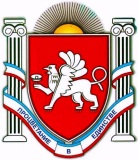 П О С Т А Н О В Л Е Н И Еот _07 августа 2017 г._ №_286_г. ДжанкойО внесении изменений  в постановление администрации Джанкойского районаРеспублики Крым от 31 декабря 2014 года № 19В соответствии с Федеральным законом от 6 октября 2003 года       № 131-ФЗ "Об общих принципах организации местного самоуправления в Российской Федерации", главой 4 Федерального закона от 2 марта 2007 года  № 25-ФЗ "О муниципальной службе в Российской Федерации", главой 4 Закона Республики Крым от 21 августа 2014 года № 54-ЗРК "Об основах местного самоуправления в Республике Крым», Закона Республики Крым от  16 сентября 2014 года № 76-ЗРК «О муниципальной службе в Республике Крым», статьей 67 Устава муниципального образования Джанкойский район Республики Крым, решением Джанкойского районного совета Республики Крым от 05 декабря 2014 года № 1/6-1 «О порядке замещения должностей муниципальной службы в Джанкойском районном совете и администрации Джанкойского района Республики Крым» в связи с кадровыми перестановками администрация Джанкойского района Республики Крым  п о с т а н о в л я е т:1. Внести в постановление администрации Джанкойского района Республики Крым от 31 декабря 2014 года № 19 «О конкурсной комиссии по проведению конкурса на замещение должностей муниципальной службы администрации  Джанкойского района Республики Крым» (в редакции постановления от 06.05.2015 № 136) следующие изменения:Приложение № 2 к постановлению изложить в следующей редакции (прилагается).2. Постановление администрации Джанкойского района Республики Крым от 06 мая 2015 года № 136 «О внесении изменений в постановление администрации от 31 декабря 2014 года № 19 «О конкурсной комиссии по проведению конкурса на замещение должностей муниципальной службы администрации Джанкойского района Республики Крым» считать утратившим силу.3. Постановление вступает в силу со дня его официального обнародования на сайте администрации Джанкойского района Республики Крым (djankoiadm.ru).4. Контроль за исполнением настоящего постановления возложить на руководителя аппарата администрации Курандину С.М.Первый заместитель главыадминистрации Джанкойского района				     И.С. ФедоренкоПриложение № 2УТВЕРЖДЕНпостановлением администрацииДжанкойского района							    от_31.12._2014 г.    № _19_							    (в редакции постановления							    администрации Джанкойского 							    района  							    от_07 августа_2017г. № _286_)С О С Т А В конкурсной комиссииадминистрации джанкойского района1. ПОНОМАРЕНКО А.А.	заместитель главы администрации -		председатель конкурсной комиссии,2. КУРАНДИНА С.М.	руководитель аппарата администрации - 	заместитель председателя конкурсной комиссии,3. ЧОНКА С.Н.	начальник отдела по вопросам кадровой работы, муниципальной службы и наград аппарата администрации, секретарь конкурсной комиссии;ЧЛЕНЫ КОМИССИИ:4. СКЛЯРОВА Л.В.	начальник отдела по вопросам экономики, инвестиций, промышленности и транспорта управления по экономическому развитию, аграрной и инвестиционной политике администрации,5. ЕВЧУ С.А.	начальник юридического отдела аппарата администрации»______________РЕСПУБЛИКА КРЫМАДМИНИСТРАЦИЯ ДЖАНКОЙСКОГО РАЙОНААДМIНIСТРАЦIЯ ДЖАНКОЙСЬКОГО РАЙОНУ РЕСПУБЛІКИ КРИМКЪЫРЫМ ДЖУМХУРИЕТИ ДЖАНКОЙ БОЛЮГИНИНЪ ИДАРЕСИ